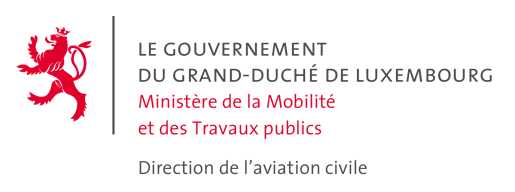 INFORMATION NOTE ON DATA PROTECTION NOTICE D’INFORMATION SUR LA PROTECTION DES DONNEES Demande dE RESERVATION D’une MARQUE     D’IMMATRICULATIONA. Précisions concernant l’aéronef A. Précisions concernant l’aéronef A. Précisions concernant l’aéronef A. Précisions concernant l’aéronef A. Précisions concernant l’aéronef A. Précisions concernant l’aéronef A. Précisions concernant l’aéronef A. Précisions concernant l’aéronef A. Précisions concernant l’aéronef Constructeur :Constructeur :Constructeur :Constructeur :Constructeur :Proposition de marques d'immatriculation :   1)  LX-Proposition de marques d'immatriculation :   1)  LX-Proposition de marques d'immatriculation :   1)  LX-Proposition de marques d'immatriculation :   1)  LX-Modèle / Type :Modèle / Type :Modèle / Type :Modèle / Type :Modèle / Type :   2)  LX-   2)  LX-   2)  LX-   2)  LX-N° de série :N° de série :N° de série :N° de série :N° de série :   3)  LX-   3)  LX-   3)  LX-   3)  LX-B. Précisions concernant le demandeurB. Précisions concernant le demandeurB. Précisions concernant le demandeurB. Précisions concernant le demandeurB. Précisions concernant le demandeurB. Précisions concernant le demandeurB. Précisions concernant le demandeurB. Précisions concernant le demandeurB. Précisions concernant le demandeurDénomination (pour société, association, club)Dénomination (pour société, association, club)Dénomination (pour société, association, club)Dénomination (pour société, association, club)Dénomination (pour société, association, club)Dénomination (pour société, association, club)NomNomNomAdresse ou siège socialAdresse ou siège socialAdresse ou siège socialAdresse ou siège socialAdresse ou siège socialAdresse ou siège socialPrénomPrénomPrénomAdresse ou siège socialAdresse ou siège socialAdresse ou siège socialAdresse ou siège socialAdresse ou siège socialAdresse ou siège socialTitre (pour société, association, club)Titre (pour société, association, club)Titre (pour société, association, club) Tel Tel TelFaxFaxFaxFaxFaxE-mailC. Précisions concernant le propriétaireC. Précisions concernant le propriétaireC. Précisions concernant le propriétaireC. Précisions concernant le propriétaireC. Précisions concernant le propriétaireC. Précisions concernant le propriétaireC. Précisions concernant le propriétaireC. Précisions concernant le propriétaireC. Précisions concernant le propriétaire Le propriétaire est le demandeur (Dans ce cas il faut seulement cocher cette case pour le point C.)   Le propriétaire est différent du demandeur  Le propriétaire est le demandeur (Dans ce cas il faut seulement cocher cette case pour le point C.)   Le propriétaire est différent du demandeur  Le propriétaire est le demandeur (Dans ce cas il faut seulement cocher cette case pour le point C.)   Le propriétaire est différent du demandeur  Le propriétaire est le demandeur (Dans ce cas il faut seulement cocher cette case pour le point C.)   Le propriétaire est différent du demandeur  Le propriétaire est le demandeur (Dans ce cas il faut seulement cocher cette case pour le point C.)   Le propriétaire est différent du demandeur  Le propriétaire est le demandeur (Dans ce cas il faut seulement cocher cette case pour le point C.)   Le propriétaire est différent du demandeur  Le propriétaire est le demandeur (Dans ce cas il faut seulement cocher cette case pour le point C.)   Le propriétaire est différent du demandeur  Le propriétaire est le demandeur (Dans ce cas il faut seulement cocher cette case pour le point C.)   Le propriétaire est différent du demandeur  Le propriétaire est le demandeur (Dans ce cas il faut seulement cocher cette case pour le point C.)   Le propriétaire est différent du demandeur Dénomination (pour société, association, club)Dénomination (pour société, association, club)Dénomination (pour société, association, club)Dénomination (pour société, association, club)Dénomination (pour société, association, club)Dénomination (pour société, association, club)TelTelTelAdresse ou siège socialAdresse ou siège socialAdresse ou siège socialAdresse ou siège socialAdresse ou siège socialAdresse ou siège socialFaxFaxFaxAdresse ou siège socialAdresse ou siège socialAdresse ou siège socialAdresse ou siège socialAdresse ou siège socialAdresse ou siège socialE-mailE-mailE-mailD. GénéralitésD. GénéralitésD. GénéralitésD. GénéralitésD. GénéralitésD. GénéralitésD. GénéralitésD. GénéralitésD. GénéralitésLe présent formulaire doit être adressé à la DAC soit par E-Mail à nav@av.etat.lu soit par courrier.Le présent formulaire doit être adressé à la DAC soit par E-Mail à nav@av.etat.lu soit par courrier.Le présent formulaire doit être adressé à la DAC soit par E-Mail à nav@av.etat.lu soit par courrier.Le présent formulaire doit être adressé à la DAC soit par E-Mail à nav@av.etat.lu soit par courrier.Le présent formulaire doit être adressé à la DAC soit par E-Mail à nav@av.etat.lu soit par courrier.Le présent formulaire doit être adressé à la DAC soit par E-Mail à nav@av.etat.lu soit par courrier.Le présent formulaire doit être adressé à la DAC soit par E-Mail à nav@av.etat.lu soit par courrier.Le présent formulaire doit être adressé à la DAC soit par E-Mail à nav@av.etat.lu soit par courrier.Le présent formulaire doit être adressé à la DAC soit par E-Mail à nav@av.etat.lu soit par courrier.La réservation de l’immatriculation vous sera confirmée par E-Mail.La réservation de l’immatriculation vous sera confirmée par E-Mail.La réservation de l’immatriculation vous sera confirmée par E-Mail.La réservation de l’immatriculation vous sera confirmée par E-Mail.La réservation de l’immatriculation vous sera confirmée par E-Mail.La réservation de l’immatriculation vous sera confirmée par E-Mail.La réservation de l’immatriculation vous sera confirmée par E-Mail.La réservation de l’immatriculation vous sera confirmée par E-Mail.La réservation de l’immatriculation vous sera confirmée par E-Mail.La réservation peut être maintenue pour une durée de 6 mois. Passé ce délai, elle pourra être libérée.La réservation peut être maintenue pour une durée de 6 mois. Passé ce délai, elle pourra être libérée.La réservation peut être maintenue pour une durée de 6 mois. Passé ce délai, elle pourra être libérée.La réservation peut être maintenue pour une durée de 6 mois. Passé ce délai, elle pourra être libérée.La réservation peut être maintenue pour une durée de 6 mois. Passé ce délai, elle pourra être libérée.La réservation peut être maintenue pour une durée de 6 mois. Passé ce délai, elle pourra être libérée.La réservation peut être maintenue pour une durée de 6 mois. Passé ce délai, elle pourra être libérée.La réservation peut être maintenue pour une durée de 6 mois. Passé ce délai, elle pourra être libérée.La réservation peut être maintenue pour une durée de 6 mois. Passé ce délai, elle pourra être libérée.Dans le cas d’une société propriétaire, la réservation ne peut être accordée qu’après publication de sa création au Mémorial.Dans le cas d’une société propriétaire, la réservation ne peut être accordée qu’après publication de sa création au Mémorial.Dans le cas d’une société propriétaire, la réservation ne peut être accordée qu’après publication de sa création au Mémorial.Dans le cas d’une société propriétaire, la réservation ne peut être accordée qu’après publication de sa création au Mémorial.Dans le cas d’une société propriétaire, la réservation ne peut être accordée qu’après publication de sa création au Mémorial.Dans le cas d’une société propriétaire, la réservation ne peut être accordée qu’après publication de sa création au Mémorial.Dans le cas d’une société propriétaire, la réservation ne peut être accordée qu’après publication de sa création au Mémorial.Dans le cas d’une société propriétaire, la réservation ne peut être accordée qu’après publication de sa création au Mémorial.Dans le cas d’une société propriétaire, la réservation ne peut être accordée qu’après publication de sa création au Mémorial.F. Le(s) soussigné(s) certifie(nt) (que)F. Le(s) soussigné(s) certifie(nt) (que)F. Le(s) soussigné(s) certifie(nt) (que)F. Le(s) soussigné(s) certifie(nt) (que)F. Le(s) soussigné(s) certifie(nt) (que)F. Le(s) soussigné(s) certifie(nt) (que)F. Le(s) soussigné(s) certifie(nt) (que)F. Le(s) soussigné(s) certifie(nt) (que)F. Le(s) soussigné(s) certifie(nt) (que)1.ouÊtre le/les seul(s) propriétaire(s) avec la garde et la responsabilité légales de l'aéronef décrit dans la présente formule.Être dûment autorisé(s) par le(les) propriétaire(s) à soumettre la présente demande d'immatriculation (annexer la pièce justificative en question)Être le/les seul(s) propriétaire(s) avec la garde et la responsabilité légales de l'aéronef décrit dans la présente formule.Être dûment autorisé(s) par le(les) propriétaire(s) à soumettre la présente demande d'immatriculation (annexer la pièce justificative en question)Être le/les seul(s) propriétaire(s) avec la garde et la responsabilité légales de l'aéronef décrit dans la présente formule.Être dûment autorisé(s) par le(les) propriétaire(s) à soumettre la présente demande d'immatriculation (annexer la pièce justificative en question)Être le/les seul(s) propriétaire(s) avec la garde et la responsabilité légales de l'aéronef décrit dans la présente formule.Être dûment autorisé(s) par le(les) propriétaire(s) à soumettre la présente demande d'immatriculation (annexer la pièce justificative en question)Être le/les seul(s) propriétaire(s) avec la garde et la responsabilité légales de l'aéronef décrit dans la présente formule.Être dûment autorisé(s) par le(les) propriétaire(s) à soumettre la présente demande d'immatriculation (annexer la pièce justificative en question)Être le/les seul(s) propriétaire(s) avec la garde et la responsabilité légales de l'aéronef décrit dans la présente formule.Être dûment autorisé(s) par le(les) propriétaire(s) à soumettre la présente demande d'immatriculation (annexer la pièce justificative en question)Être le/les seul(s) propriétaire(s) avec la garde et la responsabilité légales de l'aéronef décrit dans la présente formule.Être dûment autorisé(s) par le(les) propriétaire(s) à soumettre la présente demande d'immatriculation (annexer la pièce justificative en question)Je certifie par la présente que les informations ci-dessus sont, à ma connaissance, correctes au moment de la demande.Fait à ____________________________________________ , le _________________________________ Nom et fonction du signataire :___________________________________________Signature du propriétaire ou du fondé de pouvoir **ajouter un justificatif qui désigne le fondé de pouvoirJe certifie par la présente que les informations ci-dessus sont, à ma connaissance, correctes au moment de la demande.Fait à ____________________________________________ , le _________________________________ Nom et fonction du signataire :___________________________________________Signature du propriétaire ou du fondé de pouvoir **ajouter un justificatif qui désigne le fondé de pouvoirJe certifie par la présente que les informations ci-dessus sont, à ma connaissance, correctes au moment de la demande.Fait à ____________________________________________ , le _________________________________ Nom et fonction du signataire :___________________________________________Signature du propriétaire ou du fondé de pouvoir **ajouter un justificatif qui désigne le fondé de pouvoirJe certifie par la présente que les informations ci-dessus sont, à ma connaissance, correctes au moment de la demande.Fait à ____________________________________________ , le _________________________________ Nom et fonction du signataire :___________________________________________Signature du propriétaire ou du fondé de pouvoir **ajouter un justificatif qui désigne le fondé de pouvoirJe certifie par la présente que les informations ci-dessus sont, à ma connaissance, correctes au moment de la demande.Fait à ____________________________________________ , le _________________________________ Nom et fonction du signataire :___________________________________________Signature du propriétaire ou du fondé de pouvoir **ajouter un justificatif qui désigne le fondé de pouvoirJe certifie par la présente que les informations ci-dessus sont, à ma connaissance, correctes au moment de la demande.Fait à ____________________________________________ , le _________________________________ Nom et fonction du signataire :___________________________________________Signature du propriétaire ou du fondé de pouvoir **ajouter un justificatif qui désigne le fondé de pouvoirJe certifie par la présente que les informations ci-dessus sont, à ma connaissance, correctes au moment de la demande.Fait à ____________________________________________ , le _________________________________ Nom et fonction du signataire :___________________________________________Signature du propriétaire ou du fondé de pouvoir **ajouter un justificatif qui désigne le fondé de pouvoirJe certifie par la présente que les informations ci-dessus sont, à ma connaissance, correctes au moment de la demande.Fait à ____________________________________________ , le _________________________________ Nom et fonction du signataire :___________________________________________Signature du propriétaire ou du fondé de pouvoir **ajouter un justificatif qui désigne le fondé de pouvoirJe certifie par la présente que les informations ci-dessus sont, à ma connaissance, correctes au moment de la demande.Fait à ____________________________________________ , le _________________________________ Nom et fonction du signataire :___________________________________________Signature du propriétaire ou du fondé de pouvoir **ajouter un justificatif qui désigne le fondé de pouvoirG. Instructions de soumission  (veuillez envoyer votre formulaire de demande dûment rempli à)G. Instructions de soumission  (veuillez envoyer votre formulaire de demande dûment rempli à)G. Instructions de soumission  (veuillez envoyer votre formulaire de demande dûment rempli à)G. Instructions de soumission  (veuillez envoyer votre formulaire de demande dûment rempli à)G. Instructions de soumission  (veuillez envoyer votre formulaire de demande dûment rempli à)G. Instructions de soumission  (veuillez envoyer votre formulaire de demande dûment rempli à)G. Instructions de soumission  (veuillez envoyer votre formulaire de demande dûment rempli à)G. Instructions de soumission  (veuillez envoyer votre formulaire de demande dûment rempli à)G. Instructions de soumission  (veuillez envoyer votre formulaire de demande dûment rempli à)Direction de l’Aviation Civile (DAC)Airworthiness DepartmentBP 283  L-2012 LuxembourgDirection de l’Aviation Civile (DAC)Airworthiness DepartmentBP 283  L-2012 LuxembourgDirection de l’Aviation Civile (DAC)Airworthiness DepartmentBP 283  L-2012 LuxembourgDirection de l’Aviation Civile (DAC)Airworthiness DepartmentBP 283  L-2012 Luxembourgou alorsou alorsou alorsE-Mail: nav@av.etat.luE-Mail: nav@av.etat.luAircraft registration and airworthinessImmatriculation et navigabilité des aéronefsPersonal data are processed for the purpose of aviation security by guaranteeing that aircraft are identifiable via their registration and that these aircraft are airworthy. Les données à caractère personnel sont traitées en vue de la sécurité aérienne en garantissant que les aéronefs sont identifiables par leur immatriculation et que ces aéronefs sont en état de navigabilité.The data subject has the right :to access to their personal data,to rectification or erasure of personal data or restriction of processing,to object to processing,by contacting the data protection officer (dpo@av.etat.lu). Proof of identity has to be included in the request (ex. copy of identity card or passport, licence number, etc.).Toute personne concernée a le droit : d’accéder à ses données personnelles,de demander la rectification ou l’effacement des données personnelles, ou la limitation du traitement,de s’opposer au traitement,en contactant le délégué à la protection des données (dpo@av.etat.lu). Une preuve de l’identité doit être jointe à la demande (ex. copie de la carte d’identité ou du passeport, numéro de la licence, etc.).Toute personne concernée a le droit : d’accéder à ses données personnelles,de demander la rectification ou l’effacement des données personnelles, ou la limitation du traitement,de s’opposer au traitement,en contactant le délégué à la protection des données (dpo@av.etat.lu). Une preuve de l’identité doit être jointe à la demande (ex. copie de la carte d’identité ou du passeport, numéro de la licence, etc.).Failure to provide the requested data will prevent registration of the aircraft or issuance of aircraft certificates. Le fait de ne pas fournir les données à caractère personnel requises à la DAC fera obstacle à l’immatriculation de l’aéronef ou à la délivrance des certificats de l’aéronef.For more detailed information on the protection of your personal data, please consult our website: https://dac.gouvernement.lu/en/data-protection.htmlPour des informations plus détaillées sur la protection de vos données personnelles, veuillez consulter notre site web : https://dac.gouvernement.lu/fr/protection-donnees.html Pour des informations plus détaillées sur la protection de vos données personnelles, veuillez consulter notre site web : https://dac.gouvernement.lu/fr/protection-donnees.html 